AVISO CONFIDENCIALIDAD DEL INSTITUTO DE INFORMACIÓN ESTADÍSTICA Y GEOGRÁFICA DEL ESTADO DE JALISCO El Instituto de Información Estadística y Geográfica del Estado de Jalisco, con domicilio en  Pirules n° 71, Ciudad Granja, C.P. 45010, en el Municipio de Guadalajara, Jalisco, de conformidad con los artículos 20, 23 fracción II y 25 fracciones XV, XVII y XX de la Ley de Transparencia y Acceso a la Información Pública del Estado de Jalisco y sus Municipios, artículo Décimo Segundo y Décimo Séptimo de los Lineamientos Generales en materia de Protección de información confidencial y reservada que deberán observar los sujetos obligados previstos en la citada Ley; hace de su conocimiento que la información confidencial que usted proporcione, será utilizada únicamente para control interno y seguimiento al trámite de las solicitudes para la obtención de información pública que realice a este Instituto, permaneciendo en resguardo y protección de la Dirección General, de ser el caso de recibir sus datos personales.Los datos que se recabarán son domicilio, número telefónico y correo electrónico particulares. Dichos datos podrán ser recabados, directa o indirectamente, por medios electrónicos, por escrito y por teléfono. Manifestándole que se considera información confidencial los datos personales de una persona física identificada o contemplados por el artículo 21 de la Ley de Transparencia y acceso a la Información Pública del Estado de Jalisco y sus Municipios. Le informamos que este Instituto no recaba ni maneja datos personales sensibles en cumplimiento de sus servicios a la ciudadanía..Asimismo, le informo que sus datos personales pueden ser transferidos a terceros solo en los casos previstos por el artículo 22 de la Ley antes citada, el cual menciona entre otros supuestos que esté sujeto a una orden judicial, o se cuente con el consentimiento expreso de confidencialidad, por escrito o medio de autentificación similar.Sin embargo, es importante que tenga en cuenta que no en todos los casos podremos atender su solicitud o concluir el uso de forma inmediata, ya que es posible que por alguna obligación legal requiramos seguir tratando sus datos personales.Como titular de información confidencial tiene derecho a acceder, rectificar, modificar, corregir, sustituir, oponerse, cancelar o ampliar sus datos de información confidencial en posesión de este sujeto obligado, y podrá realizar este trámite en la Unidad de Transparencia  del Instituto de Información Estadística y Geográfica del Estado de Jalisco, ubicada en Pirules n° 71, Ciudad Granja, C.P. 45010, en el Municipio de Zapopan, Jalisco. Con objeto de poder limitar el uso y divulgación de su información personal, a continuación le comentamos algunas de las políticas internas y buenas prácticas con las que cuenta esta dependencia conforme a la Ley y  los Lineamientos emitidos por el ITEI, sobre la protección de información confidencial y reservada, siendo las siguientes:Disociación: Los datos personales recabados serán sometidos a un procedimiento de disociación, es decir, que los  mismos no puedan asociarse a su titular, ni permitir por su estructura, contenido o grado de difusión, la identificación individual del mismo. Principio de Licitud: Los datos personales recabados, deberán ser tratados exclusivamente para la finalidad que fueron recabados.Principio de calidad: El tratamiento de los datos personales recabados, deberá ser exacto adecuado, pertinente y no excesivo, respecto de las atribuciones legales del sujeto obligado.Seguridad: Se implementarán medidas de seguridad suficientes para garantizar la integridad, confiabilidad, confidencialidad, y disponibilidad de la información confidencial, mediante acciones que eviten su alteración, transmisión, perdida y acceso no autorizadoLa presente leyenda de privacidad puede sufrir modificaciones, cambios o actualizaciones derivadas de nuevos requerimientos legales; de nuestras propias necesidades por mejorar los procedimientos y nuestras prácticas de privacidad, o por otras causas.Nos comprometemos a mantenerlo informado sobre los cambios que pueda sufrir la presente leyenda de privacidad, a través de nuestro portal de transparencia: http://transparencia.info.jalisco.gob.mx/transparencia/organismo/267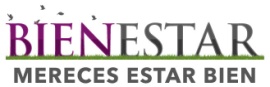 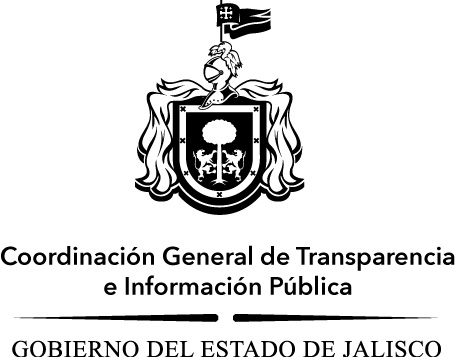 